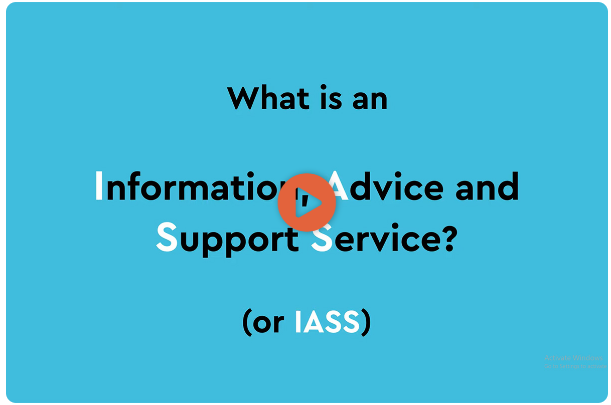 Time stampTranscript00:00Start of Video00:02What is an Information Advice Support Service? (Or IASS)00:06IAS services provide; information, Advice and support to children and young people with Special Educational Needs or Disabilities and their parents.00:22The information, advice and support IAS services provide can be about, Health, Social care and Education. 00:31The service will make sure you understand what support and services you are entitled to and how to access it.00:41Children and young people with SEND can contact or visit their services independently or through their parents.00:50IAS services are statutory, this means that every local authority in the country has to have one.01:00This is because being able to have free information, advice and support is a legal right for children and young people with special educational needs and/ or disabilities, and their parents.01:15The service is free and confidential, meaning unless someone is worried about your safety, anything you say to someone who works for the service will not be shared with anyone outside the service.01:29The service in impartial, meaning they do not take anyone’s side, they just stick to the fact.01:38IAS services must do certain things and work in a certain way to meet strict standards.01:46These are known as the minimum standards.01:51These animations are about these minimum standards and will help you understand more about information, advice and support services.02:00What they do? Why they do it? and how you can complain if they are not doing it?02:10TEXT - Information Advice & Support Service NetworkCouncil for Disabled childrenNational Children’s Bureau – part of the familyhttps://councilfordisabledchildren.org.uk/information-adviceandsupportservicesnetwork.02:18End of Video